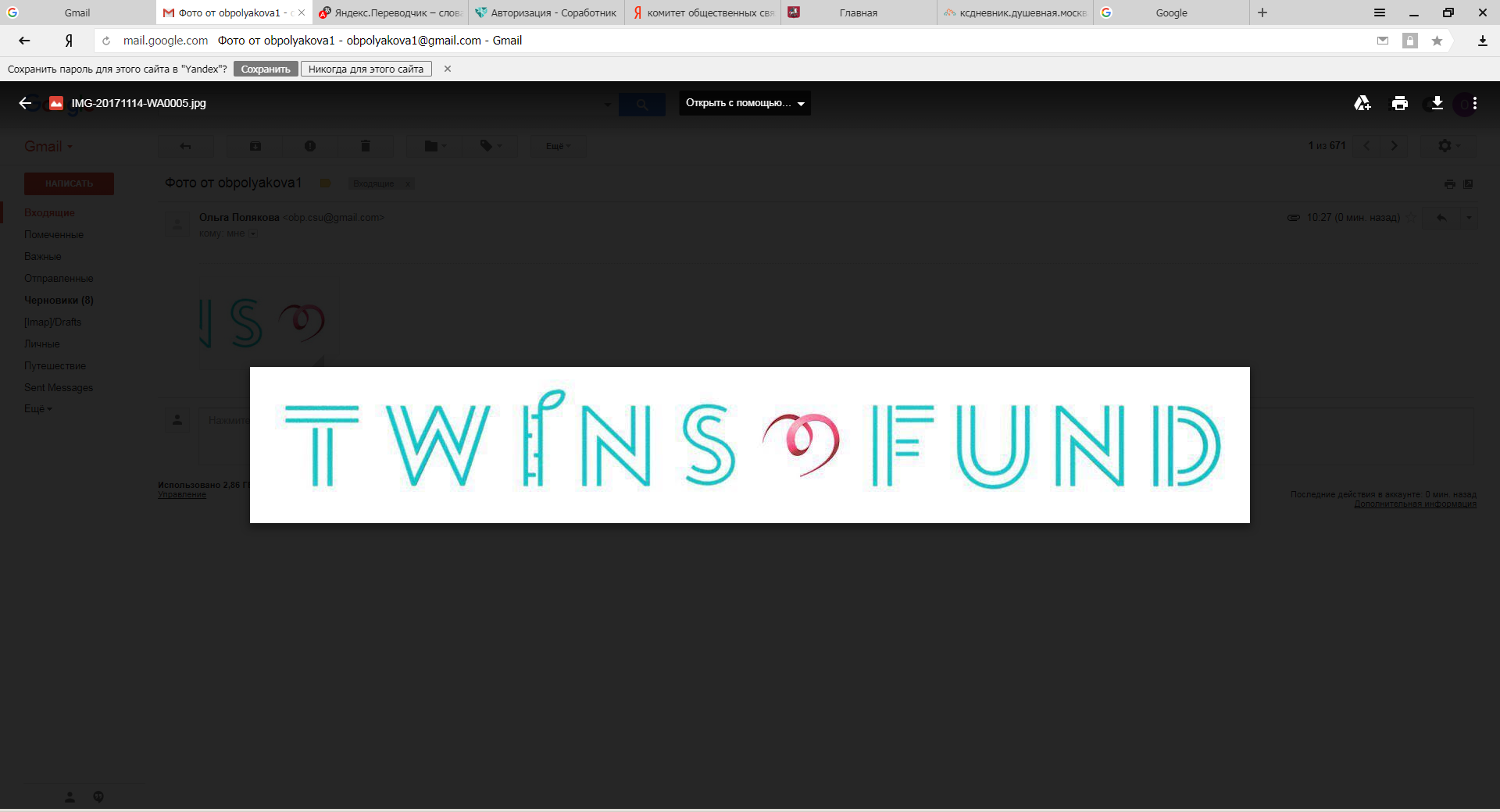 УТВЕРЖДАЮДиректор НКО БФ «ТВИНС»________________А.Р.Сибирева«___»__________________2017 г.Благотворительная программа
помощи обратившимся за помощью, гражданам, оказавшимся в трудной жизненной ситуацииМосква, 2017 г.1. Особенность Программы Помощь  просителям - это работа с уникальными жизненными ситуациями. Поэтому работа с просителями всегда бывает индивидуальной, а помощь ― личностно-ориентированной, т.е. адресной.2. Регион Москва и регионы РФ. Отсутствие географического и территориального принципа предоставления помощи. Фонд оказывает помощь людям независимо от их расовой, религиозной, государственной или иной принадлежности. 3. Целевая(-ые)  группа(-ы) граждане, оказавшиеся в трудной жизненной ситуации;граждане, обратившиеся за помощью;инвалиды;одинокие пенсионеры;малоимущие (это не обязательно пенсионеры или инвалиды, к этой категории могут относиться люди, работающие на низкооплачиваемых должностях, безработные или многодетные, критерием здесь является доход на члена семьи);одинокие родители;бездомные;многодетные;приезжие, мигранты и беженцы;люди с особенностями психического здоровья;другие.4. Практики, входящие в состав ПрограммыКомплексный подход к просьбе (принцип «одного окна»). Главное, что характеризует разных просителей, ―их жизненная ситуация, с которой связана проблема просителя. Именно жизненная ситуация ― предмет исследования и анализа, который проводит специалист Фонда по каждой просьбе.Специалист Фонда курирует просьбу (случай) от этапа обращения в службу до ее завершения (разрешения ситуации). Вся работа проводится «в одном окне», без перенаправления в иные инстанции. Исключение составляют «отказные» просьбы, которые не берутся в работу из-за их неадекватности или заведомой невыполнимости.5. Особенности осуществления ПрограммыПросьбы можно разделить по каналу поступления:по личному обращению (в Фонд);по телефону;по почте;по электронной почте;иным способом (через сотрудников, руководителя или других посредников).По типам помощи можно выделить просьбы: консультативные (нужна консультация экспертов);денежные (оплата услуги, оплата обучения, задолженности, платежа);сервисные ― просьбы, связанные с необходимостью услуг специалистов или помощи волонтеров (нужна помощь в быту, уходе за больным и др.);материальные (нужны те или иные материальные ценности, включая предметы личного пользования: одежда, обувь, мебель, строительные материалы, медицинская техника, предметы ухода за больными и т.д.). Материальные просьбы, в свою очередь, можно разделить на вещевые (одежда, обувь, предметы ухода за больным, средства личной гигиены, предметы домашнего обихода и др.);продуктовые (продукты питания, детское питание,лечебное питание), лекарственные средства.По периодичности различают просьбы:разовые;повторяющиеся с определенной периодичностью (например, оплата реабилитации больных ДЦП);длительные (некоторые просители получают помощь годами ― например, если нужны памперсы для лежачего больного).По срочности различают просьбы: • срочные (экстренные);• плановые (с просьбой обращаются с определенной периодичностью ― например, с просьбой о покупке лекарств при длительном лечении);• несрочные (когда просители готовы ждать выполнения просьбы по мере поступления денег, лекарств, вещей, определенного решения).По возможности выполнения различают просьбы:• выполнимые;• частично выполнимые;6. Длительность существования  Программы - От трех и более месяцев7. ДокументацияДоговор благотворительного пожертвованияЖурнал учета просителейКарта семьи, индивидуальная программа и пр. 8. Кадровое обеспечение Программы:Специалист – социальный работник.9. Материально-техническое обеспечение:наличие продуктов и товаров;ФОТ специалиста – социального работника.56 120 рублей (включая все налоги).10. Источники ресурсов: привлечение финансирования с помощью краудфандинга, участие в конкурсах и грантах;сотрудничество с СО НКО.